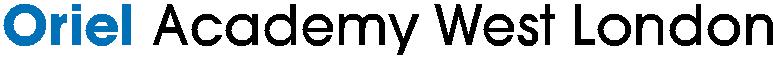 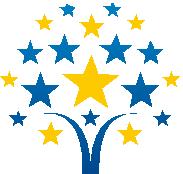 Learning Support Assistant Job DescriptionResponsible to: Associate Principal and Assistant Principal for InclusionLiaises with:  Assistant Principal for Inclusion, Phase Leaders and Class TeachersMain Purpose of the role:   To support and guide pupils, by either working within the classroom, or with a small intervention group or with an individual who has Special Educational Needs.Supporting the Pupil: To have knowledge of a range of learning support needs and to develop an understanding of the specific needs of the child being supported. Taking into account the learning support necessary, to aid the children to learn as effectively as possible both in the class and individual situations.For example, by:Clarifying and explaining instructionsHelping with the basic skills in language, vocabulary and mathematical work at a level suited to the pupilEnsuring the pupil is able to use equipmentMotivating and encouragingPromoting independence in learningPromoting self confidenceEncouraging independence and self-help skills e.g. in changing for P.E. activitiesAssisting in weaker areas including with behaviour difficultiesLiaising with the Class Teacher, Phase Leader and Assistant Principal for InclusionBuilding positive links and relationships with parents/carersDeveloping appropriate resourcesTo establish a supportive relationship with the children concernedTo encourage acceptance and inclusion of children with special educational needsTo deliver intervention group activities as directed by the Assistant Principal, Phase Leader or Class TeacherSupporting the TeacherTo assist the Class Teacher in the development of a suitable programme of support for children inneed of additional support.To contribute to the maintenance of children’s progress records.To participate in the evaluation of support programmes.To provide regular feedback about the child to the teacher.To support the class teacher in assessment of the child.To liaise with any outside agencies who provide additional support for the childSupporting the schoolTo liaise with other members of the school staff about the support for children with additional needs.To demonstrate good team work skills.To contribute to reviews of children’s progress, as requested.To attend relevant in-service training.To be aware of, and adhere to school procedures and policies.To be aware of confidential issues linked to home/pupil/teacher/school work and to keep confidences appropriately.To be aware of safeguarding procedures and to inform appropriate staff of concerns you have about the welfare and safety of any child.To carry out any other tasks as reasonably directed by the Associate Principal which fall within the umbrella of the post.Learning Support Assistant Person SpecificationSpecificationEssential/DesirableQualificationsGCSE Grades C or above or equivalent in English & Maths Willingness to attend relevant training coursesTo attend Staff Inset Training as requested particularly with regards to Safeguarding and Child ProtectionEEEExperienceWorking with or caring for children of primary age rangeWorking with Children with behaviour and learning difficultiesEDRelevant SkillsAbility to self-evaluate learning needs and actively seek learning opportunities Ability to relate well to adults and childrenAbility to work constructively as part of a team, understanding classroom roles and responsibilities and your own position within theseGood organisational skills Calmness under pressureDEEEEOther requirementsWillingness to work cooperatively with the rest of the school team to achieve common goals Ability to adapt and be flexibleSense of humour and enthusiasm Respect for confidentialityEEEE